POIMENUJ NARISANO. ENA BESEDA IMA DRUGAČEN PRVI GLAS. PREČRTAJ VSILJIVCA. a)b)c)č)d) 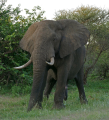 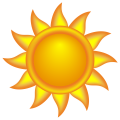 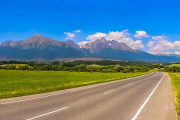 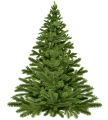 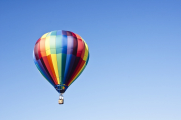 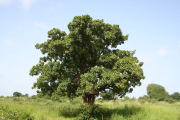 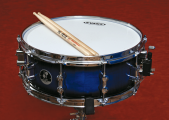 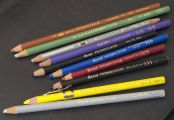 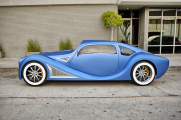 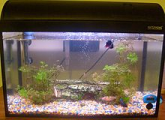 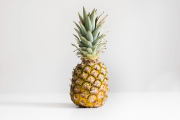 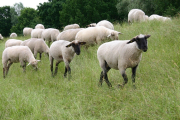 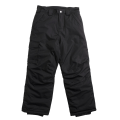 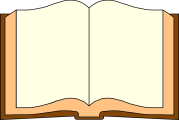 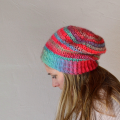 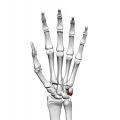 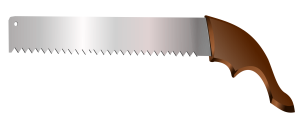 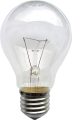 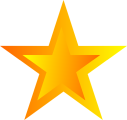 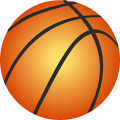 